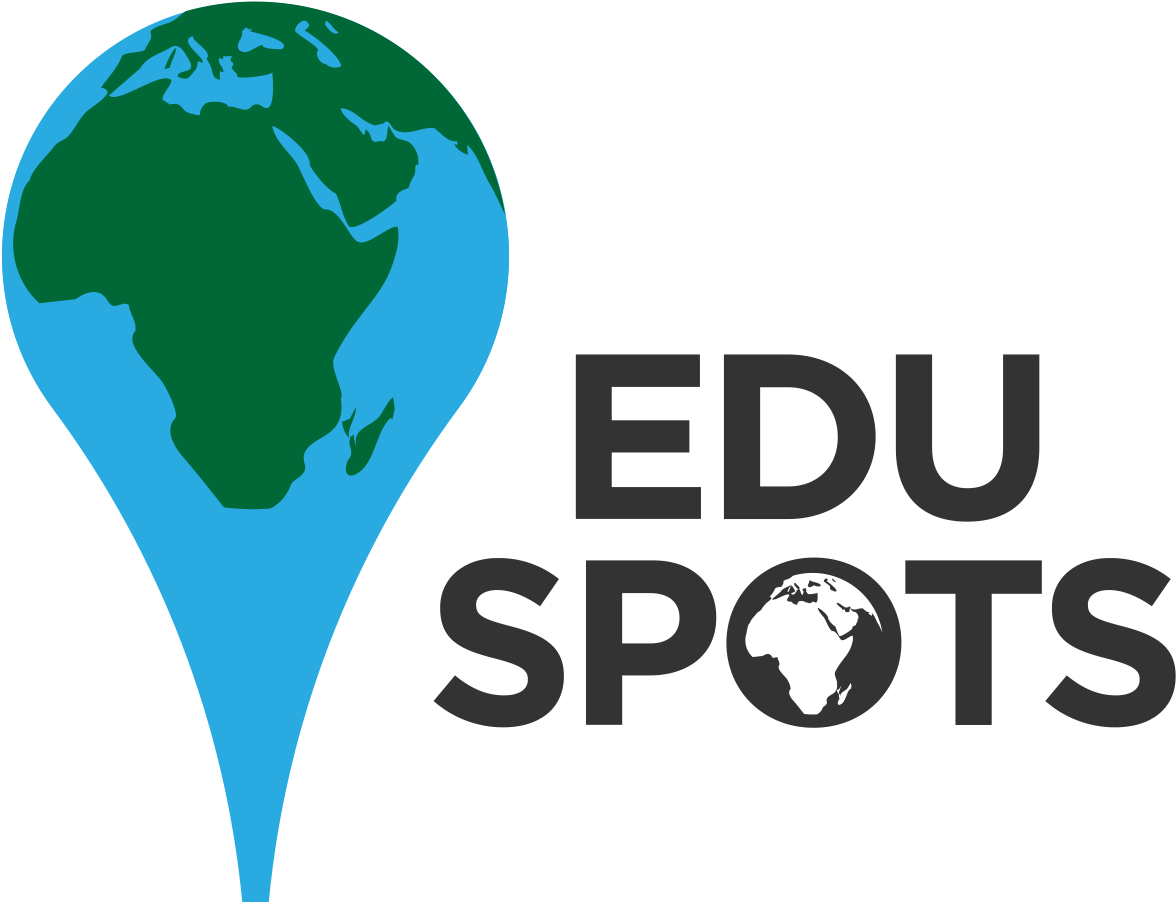 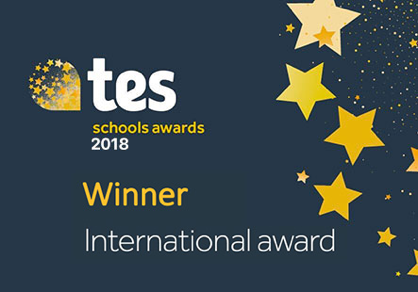 EduSpots Online courses – Social Entrepreneurship: Theory and PracticeThank you to everyone for showing interest in our Social Entrepreneurship: Theory and Practice course in the Autumn Term. This document will delve into more details on how the courses will run and hopefully will answer some questions that you may have. Interested schools should contact us at gtunnacliffe@eduspots.org by Monday 7st  September, with the course officially starting on Monday 14th September (with an intro blog post being released on the w/c 7th September).The courses are written by Cat Davison (click for bio) and the EduSpots team, partly based on readings from an MA in Education and International Development at UCL. The course curriculum is on pages 3.The course costs £25/pupil for independent schools for the first (30) pupils and £20/pupil for any subsequent sign ups. Schools (rather than pupils) donate the funds to EduSpots (UK registered charity 1166734) directly which will be used to support our education programmes across 40 communities in Ghana and towards the salary of our staff in Ghana. Course details;This course offers an introduction to the concept and history of social entrepreneurship, as well as practical and theoretical information in regards to building a social enterprise. For those students interested, this could culminate in students pitching their social enterprise ideas live on zoom to judges, for consideration for the catalyst grant. Signing UpPlease email us with the names of the students that are participating on the course. This will enable us to identify them on the platform for reporting and certification. We will then send out the weekly blog post to the contact teacher to share on to students. How will the courses work? The course will run over a 6 week period. They run in the form of a blog post which is sent out directly to pupils or can be sent via teachers. Pupils complete a task then comment on another students’ post, responding to questions. It should take 60 minutes per week. A team of educators from Ghana and the UK will offer monitoring of participants and regular feedback. Pupils will receive a certificate at the end if they successfully complete the course, with those offering the most thoughtful responses receiving a distinction. To complete the course they will have to complete a minimum of 5/6 weekly posts. Pupils also have the chance to apply for our £1000 ‘catalyst’ grant and programme.Other core points:Comments have a word limit and have to be approved by a moderator before going live on the comments sectionThe courses will be private (pupils will be given a password to access)Pupils should use first names only and pupils will be given guidelines for commentingA team of experienced staff from Ghana and the UK will be monitoring the pages, with extensive training in child protection Extension reading suggestions will be given at the end of each post.Feedback from our previous coursesWe have run an online course in international development over the last three years and during COVID-19 we ran a Community Action and Global Development course. We have been proud to see that feedback on our courses has been overwhelmingly positive. Across our Community Action and Global Development courses during the summer term 2020, we had 248 participants, with distinctions being given to 64 participants.Key statistics:100% would recommend the courses to a friend.94% strongly agreed or agreed that the course has improved their understanding of global development.94% strongly agreed or agreed that the course exposed them to different perspectives surrounding development.Some comments….‘I've understood and learned throughout the Community Action course, the importance of; fundraisers and how to raise as much as possible, making good elevator pitches, understand the problem, make the project sustainable, implement good communication as this is very important, create a successful theory of change, and later on evaluate all my steps. Which have for sure given me a great insight on how to lead an impactful project.’‘The Global Development course has highlighted the importance of understanding global issues and has enabled us to think critically and holistically about several issues that we often overlooked or underappreciated.’‘It was an incredible experience. I had the opportunity to share my views on critical social issues with other young people like myself across the globe. I learnt a lot from other perspectives on how social issues can be addressed.’Cedella (aged 18, African Science Academy)‘The course has really helped me to consider some of the harmful stereotypes that are so prevalent in the UK. I had not really thought about all the colonial roots of development and the continued exploitation of some countries. I feel that my eyes have been opened to an injustice I hadn’t perceived before. We often hear about children in African countries but rarely do we hear about everyday lives and opinions of teenagers.’Lee (aged 16, Brighton College)About usAlongside running these courses, EduSpots also works to connect, train and equip educational leaders across the world who believe in the power of education as a tool for community-led change. We are a collaborative project between Ghanaian community members, pupils and teachers, and UK schools. We help to create learning spaces known as ‘SPOTS’. For more information about the charity itself please visit https://eduspots.org/about-us/ or follow us on @eduspots. If you have any questions about the courses or the charity please do not hesitate to contact us at info@eduspots.org. We look forward to working with you! The EduSpots Team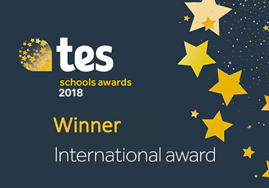 Course curriculumSocial Entrepreneurship: Theory and Practice (draft, tasks may change) TopicLearning Areas Task 1Social Entrepreneurship: definitions and historyDefining ‘social enterprise’Spectrum of socially focused business models History of social enterprise Profile of a social entrepreneur To look at the Barefoot College model, and explain whether it is a social enterprise or not giving detailed information to justify your response. 2The social value proposition and identifying a social business opportunityWhat we mean by a ‘social value’ proposition. Community mapping and research Examples of different social enterprises and their ‘value’ propositions. Find a social enterprise and write out their social value proposition. Comment on another person’s example, evaluating whether it presents a strong social value proposition, explaining any strengths or weaknesses. 3Social Enterprises: different models Exploring of the various different models of social enterprises (e.g.  subsidisation models and employment models) Discussions of the strengths and weaknesses of different models. Pick one model, give an example, and talk about the strengths and weaknesses?  4Developing a theory of changeExplanations of theories of change, looking at various examples. Analysing assumptions made in theories of change.   Choice between:Spotting and analysing assumptions in the EduSpots theory of change. Creating their own theory of change. Writing a new theory of change for ‘Ripples Education’.  5Creating your own social business modelLooking at the social business model canvas as a tool for business plan. Covering the core elements of business planning: social value propositions, market analysis, marketing and sales, financial planning, competitor analysis.  Students presented with a sample model social business canvas to evaluate. 6Social impact measurementCreating a project evaluation The SDGs  Potential programmes to support you What might be a good indicator to use for a goal of a social project you know or are working on? What challenges might you face in trying to measure the indicator you have chosen? Which SDGs does the project relate to?Which indicators do you think Project Maji might use to measure the impact of their water stations? What challenges might they face in their evaluation? Which SDGs does their work link to?